HORÁRIO DE ATENDIMENTO NA           SECRETARIA (UNIDADE URBANA)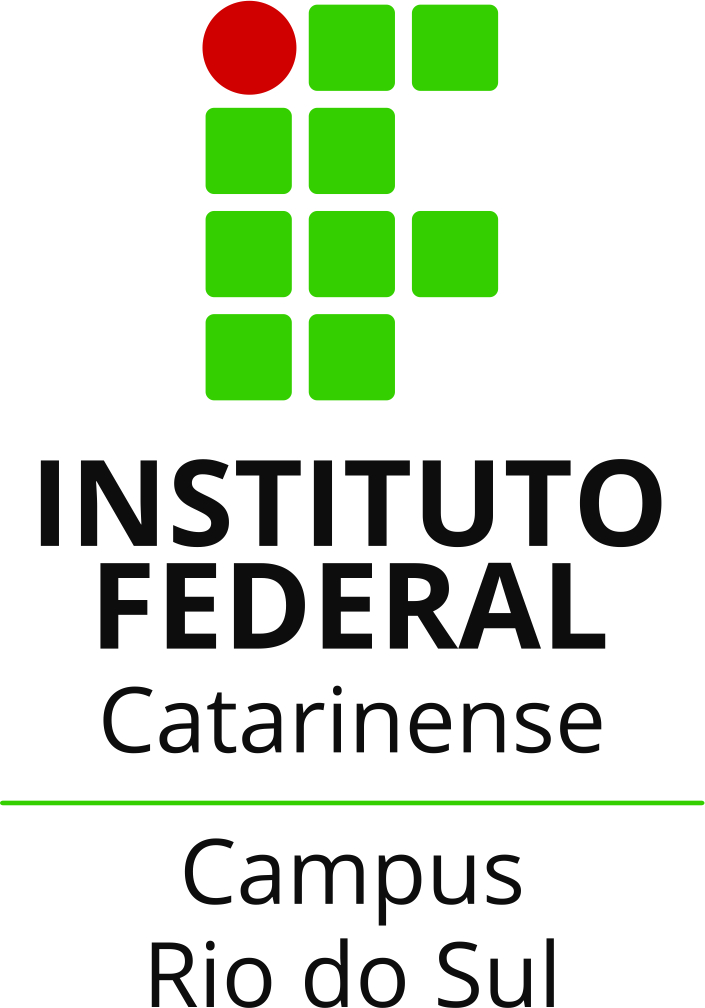 Horário de atendimentoHorário de atendimento2ª a 5ª feira7h30min – 11h30min13h - 17h18h - 22h6ª feira7h30min – 11h30min13h - 17hQuadro de atendimento dos servidores e estagiários do setorQuadro de atendimento dos servidores e estagiários do setorQuadro de atendimento dos servidores e estagiários do setorQuadro de atendimento dos servidores e estagiários do setorQuadro de atendimento dos servidores e estagiários do setorQuadro de atendimento dos servidores e estagiários do setorSEGTERQUAQUISEXMANHÃLETICIAKATIAKATIALETÍCIAKATIALETÍCIATARDEKATIALETÍCIA - SEDEKATIALETÍCIAKATIALETÍCIAKATIALETÍCIAKATIALETÍCIANOITEKATIALETÍCIA LETICIAKATIAFECHADO